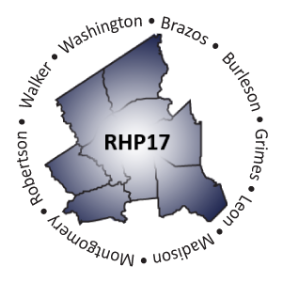 Region 17 Regional Healthcare PartnershipRegional MeetingTuesday, March 5, 2013 • 1:30 p.m.Brazos Valley Council of Governments • Board Room3991 East 29th Street • Bryan, TexasAGENDAWelcome and IntroductionsUpdates from HHSCDY1 Payments  RHP 17 PaymentsHHSC DY1 payment scheduleTEXNET reminders CMS Review of RHP 17  PlanPlan Submitted to CMS on February 15th Preliminary Feedback following Project Summary ReviewReview TimelineDY2 Project Activities, Reporting and PaymentsProject Implementation DY2 Reporting and Payments Projected Dates for Reporting PeriodsRegional Consensus on Reporting Period 1Estimated Payment Dates  DY3 Planning Estimated Timeline Anticipated Planning Process  Lead Representative/Contact Changes Huntsville Memorial CEOTri-County Services DirectorTAMHSC Waiver Team Restructure Q&A/Timeline Adjourn